СОВЕТ ДЕПУТАТОВ муниципального образования Чёрноотрожский сельсовет Саракташского района оренбургской областиЧЕТВЕРТЫй созывР Е Ш Е Н И Евнеочередного двадцать седьмого заседания Совета депутатов Чёрноотрожского сельсовета Саракташского района Оренбургской области четвертого созыва28.12.2022                                 с. Черный Отрог                                        № 178О состоянии противопожарной безопасности на территории Чёрноотрожского сельсоветаВ соответствии с Федеральным законом от 06.10.2003 № 131-ФЗ «Об общих принципах организации местного самоуправления в Российской Федерации», заслушав и обсудив информацию начальника пожарной части №59 с. Черный Отрог  ГКУ «Центр ГО и ЧС» о состоянии противопожарной безопасности на территории Чёрноотрожского сельсовета Совет депутатов сельсоветаР Е Ш И Л :Принять к сведению информацию А.А. Анисимова, начальника пожарной части №59 с. Черный Отрог ГКУ «Центр ГО и ЧС», о состоянии противопожарной безопасности  на территории Чёрноотрожского сельсовета.Настоящее решение вступает в силу со дня его подписания и подлежит размещению на официальном сайте муниципального образования Чёрноотрожский сельсовет Саракташского района Оренбургской области.3. Контроль за исполнением настоящего решения возложить на постоянную комиссию Совета депутатов сельсовета по мандатным вопросам, вопросам местного самоуправления, законности, правопорядка, работе с общественными и религиозными объединениями, национальным вопросам и делам военнослужащих (Гусев П.Г.).Председатель Совета депутатов сельсовета                                     Г.Х. Валитов Разослано: руководителям организаций и учреждений, постоянной комиссии, администрации сельсовета, официальный сайт, в делоПриложение к решению Совета депутатовЧёрноотрожского сельсовета Саракташского района Оренбургской области                  от   28.12.2022  № 178Информация о состоянии противопожарной безопасности на территории Чёрноотрожского сельсоветаЗа 12 месяцев 2022 года работниками пожарной части №59 с. Черный Отрог было осуществлено 318 выездов пожарной техники, из нихз на тушение пожаров – 42 , по ложному вызову – 6 раз, ДТП – 3 раза, на отработку норматива по ПСП, ПТЗ – 211 раз, по службе – 28 раз, пост – дозор – 2 раза, АЗС – 21 раз, проверка водоисточников – 5 раз.За 12 месяцев 2022 года было осуществлено  42 выезда пожарной техники на тушение пожаров, из них 24 пожара произошло на территории Чёрноотрожского сельсовета.Данные о пожарах, произошедших  на территории Черноотрожского сельсовета в 2022 году: 1. Пожар – магазин «Теремок» ИП Малышев с. Чёрный Отрог – 1.03.2022 г. 2. Пожар – баня на ст. Чёрный  Отрог, пер. Мельничный – 25.03.2022 г.  3. Пожар – нежил. дом с. Чёрный  Отрог, ул. Ленинская, д. 31 – 22.04.2022 г.4. Пожар – мусор ст. Чёрный Отрог, ул. Советская д. 2 – 22.04.2022 г.5. Замыкание электрических проводов на столбе, с. Студенцы,                          ул. Новостройки, д. 10 – 28.04.2022 г.  6. Пожар – сухая трава граница Оренбургского и Саракташского р-на – 28.04.2022 г.  7. Пожар – мусор окраина с. Изяк – Никитино – 04.05.2022 г. 8. Пожар – свалка ТБО с. Чёрный Отрог – 17.07.2022 г. 9. Пожар – свалка ТБО с. Чёрный Отрог – 20.07.2022 г.    10. Пожар – жилой дом с. Чёрный Отрог, ул. Рабочая, д.11 – 26.07.2022 г. 11. Пожар – жилой дом с. Изяк – Никитино – 10.08.2022 г.   12. Пожар – мусор окраина с. Чёрный Отрог – 17.08.2022 г. 13. Пожар – сухая трава окраина с.Чёрный Отрог – 20.08.2022 г.  14. Пожар – мусор окраина с. Аблязово – 22.08.2022 г. 15. Пожар – пилорама, гараж с. Чёрный Отрог – 29.08.2022 г. 16. Пожар – мусор окраина с. Чёрный Отрог – 30.08.2022 г. 17. Пожар – сухая трава с. Изяк – Никитино – 1.09.2022 г.18. Пожар – сухая трава, вдоль ж/д с. Изяк – Никитино – 02.09.2022 г.19. Пожар – хоз. постройки с. Студенцы, ул. Центральная, д. 7 – 02.09.2022 г.20. Пожар – мусор окраина с. Никитино – 21.09.2022 г. 21. Пожар – хоз. постройки с. Чёрный Отрог ул. Пионерская, д. 36 – 05.09.2022 г.22. Пожар – мусор окраина с. Никитино – 21.09.2022 г. 23. Пожар – мусор окраина с. Никитино – 21.09.2022 г.24. Пожар – баня с. Чёрный Отрог ул. Новая, 4 – 14.12.2022 г. Причины пожаров – неисправность печного отопления, нарушение правил пожарной безопасности при эксплуатации отопительных приборов, электрооборудования, неосторожное обращение с огнем при курении, поджоги.Для снижения количества пожаров на территории Чёрноотрожского сельсовета проводилась профилактическая работа, направленная на обеспечение пожарной безопасности граждан, проводится подворный обход жилого сектора с вручением памяток – предложений по правилам пожарной безопасности.На территории пожарной части проводятся экскурсии с участием учащихся школ. Также были выезды на дорожно-транспортные происшествия, наиболее частые случаи при ДТП – столкновение встречных транспортных средств, опрокидывание. А также, несмотря на повышение административной ответственности водители допускают управление транспортных средств в состоянии алкогольного опьянения, в результате чего невиновные люди получают различные травмы.В районе выезда 59 пожарной части для целей пожаротушения используются 64 водоисточника, их них 61 пожарный гидрант и 3 пожарных водоема.За последнее время в селах Чёрноотрожского сельсовета проводятся работы по обновлению пожарных гидрантов и увеличение их количества. Но при отключении электричества в селах из-за пожара гидранты становятся не работоспособными, приходится осуществлять подвоз воды с ближайших сел.В сентябре личный состав пожарной части принимал участие в ликвидации чрезвычайной ситуации на востоке оренбургской области в Гайском городском округе и Кувандыкском городском округе.На вооружении 59 пожарной части находятся две единицы пожарной техники на базе автомобиля КАМАЗ. Общей емкостью огнетушащих веществ 13 кубических метров. В пожарной части работают 11 человек, 4 человек. Новогодние утренники – это пора массовых утренников, вечеров отдыха и только строгое соблюдение требований пожарной безопасности при организации проведении праздничных мероприятий поможет избежать травм, увечий, а также встретить новый год безопасно.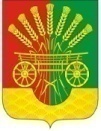 